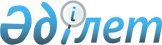 Об утверждении перечня категорий граждан, пользующихся физкультурно-оздоровительными услугами бесплатно или на льготных условиях, за исключением инвалидов, а также размеров льготПостановление акимата города Темиртау Карагандинской области от 23 июля 2015 года № 29/9. Зарегистрировано Департаментом юстиции Карагандинской области 12 августа 2015 года № 3367

      В соответствии со статьей 48 Закона Республики Казахстан от 3 июля 2014 года "О физической культуре и спорте" и, руководствуясь статьями 31, 37 Закона Республики Казахстан от 23 января 2001 года "О местном государственном управлении и самоуправлении в Республике Казахстан", акимат города Темиртау ПОСТАНОВЛЯЕТ:

      1. 

Утвердить прилагаемый Перечень категорий граждан, пользующихся физкультурно-оздоровительными услугами бесплатно или на льготных условиях, за исключением инвалидов, а также размер льгот. 

      2. 

Контроль за исполнением настоящего постановления возложить на заместителя акима города Темиртау Мырзахасимову Шолпан Мухитовну. 

      3. 

Настоящее постановление вводится в действие по истечении десяти календарных дней после дня его первого официального опубликования. 

  

Перечень категорий граждан, пользующихся физкультурно-оздоровительными услугами бесплатно или на льготных условиях, за исключением инвалидов, а также размеры льгот

      *Примечание: данный перечень распространяется на государственные физкультурно-оздоровительные и спортивные сооружения. 

 
					© 2012. РГП на ПХВ «Институт законодательства и правовой информации Республики Казахстан» Министерства юстиции Республики Казахстан
				

      Аким городаН. Султанов

Утвержден

постановлением акимата

города Темиртау

от 23 июля 2015 года

№ 29/9

№ п/п

 Категории граждан

 Размеры льгот

 

1

 Дети до 7 лет

 Бесплатно

 

2

 Дети – школьники из многодетных семей

 Бесплатно

 

3

 Дети школьники из детских домов

 Бесплатно

 

4

 Ветераны Великой Отечественной войны, труженики тыла

 Бесплатно

 

5

 Спортсмены ветераны (в возрасте 35 лет и старше, имеющие почетные звания "Заслуженный мастер спорта Союз Советских Социалистических Республик (СССР)", "Заслуженный тренер СССР", "Заслуженный мастер спорта Республики Казахстан (РК)", "Заслуженный тренер РК")

 Бесплатно 

 

6

 Спортсмены ветераны (в возрасте 35 лет и старше, имеющие спортивные звания "Мастер спорта международного класса СССР", "Мастер спорта международного класса РК")

 Льготы в размере 50 % от стоимости оказываемых спортивных и физкультурно-оздоровительных услуг

 

7

 Спортсмены ветераны (в возрасте 35 лет и старше, имеющие спортивные звания "Мастер спорта СССР", "Мастер спорта РК")

 Льготы в размере 30 % от стоимости оказываемых спортивных и физкультурно-оздоровительных услуг

 

8

 Школьники

 Льготы в размере 50 % от стоимости оказываемых спортивных и физкультурно-оздоровительных услуг

 

9

 Студенты

 Льготы в размере 50 % от стоимости оказываемых спортивных и физкультурно-оздоровительных услуг

 

10

 Пенсионеры

 Льготы в размере 50 % от стоимости оказываемых спортивных и физкультурно-оздоровительных услуг

 